Poniedziałek 29.03.2021Drodzy Rodzice,Każdego dnia będziemy zamieszczać propozycję aktywności i zabaw dla Waszych dzieci.W tym tygodniu będziemy rozmawiać o Świętach Wielkanocnych.Temat dnia: J jak jajko1. Przeczytajcie wiersz:JajkoSiedziała kura długo na grzędzie. 							                             Siedziała i rozglądała się wszędzie.							                                   Patrzyła w górę, w dół, na wszystkie boki,							                               obok niej również siedziały kwoki.								                                   Tak się wierciła, tak się kręciła						                                                     i nawet wcale nie zauważyła,									                 kiedy to jajko w końcu zniosła.							                                           - O! – zagdakała i się podniosła.Krótko porozmawiajcie na temat wiersza.2. „Wstążkowa litera” – jeśli macie w domu wstążkę, sznurek itp. ułóżcie ją na podłodze                              w kształt litery i chodźcie po niej np. tiptopkami. 3. Kreślenie litery „J” palcem na plecach rodzica, na dywanie i w powietrzu.4. Prezentacja zapisu wyrazu JAJKO. Przeliczcie z ilu liter się składa, wskażcie literę „j”, nazwijcie kolejne litery. Podzielcie wyraz na sylaby i na głoski.JAJKO5. Ćwiczenia grafomotoryczne „Jajko” – rysuj po śladzie.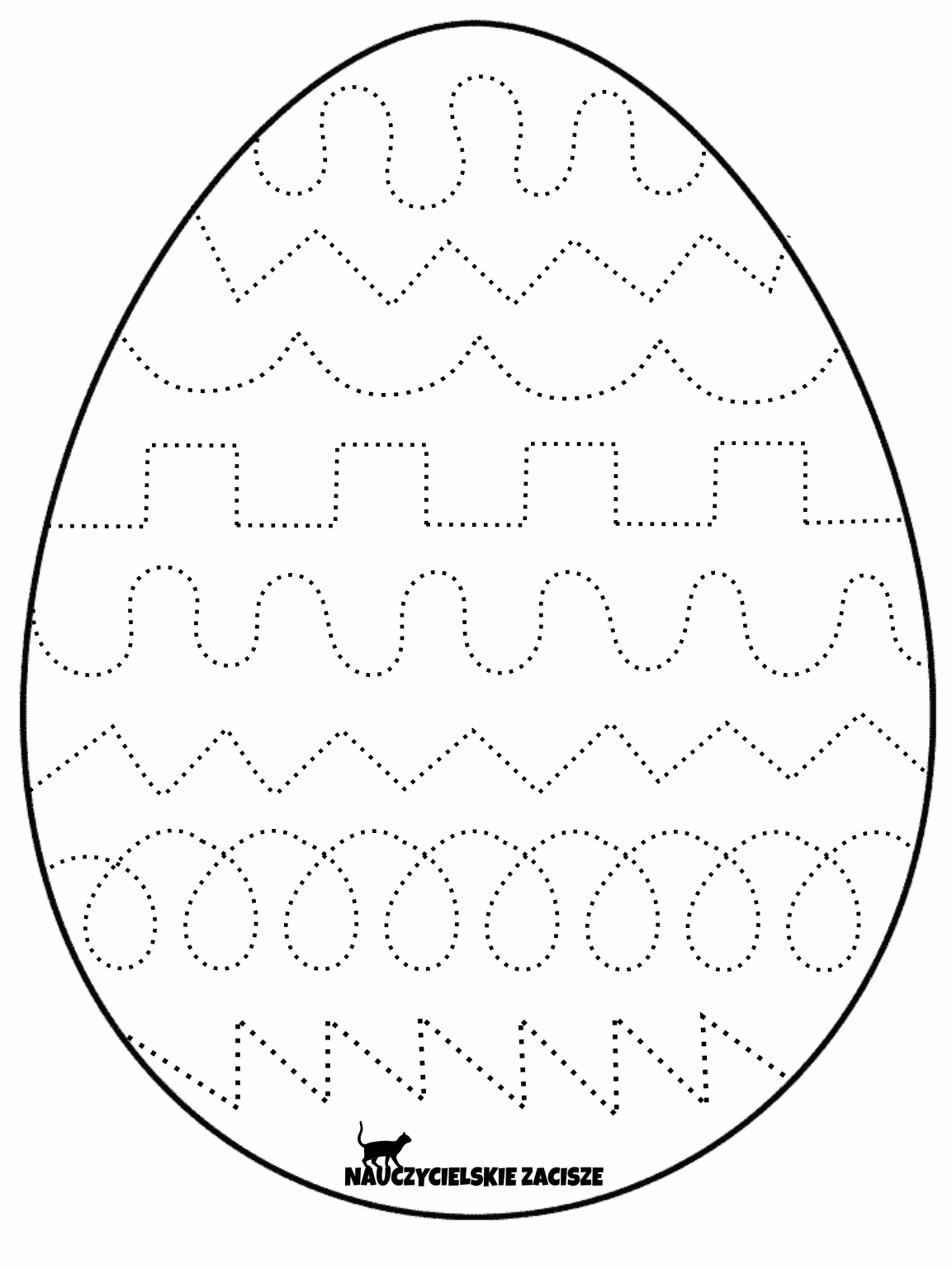 Do jutra 